lMADONAS NOVADA PAŠVALDĪBA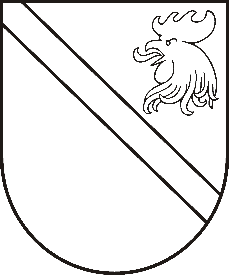 Reģ. Nr. 90000054572Saieta laukums 1, Madona, Madonas novads, LV-4801 t. 64860090, e-pasts: pasts@madona.lv ___________________________________________________________________________MADONAS NOVADA PAŠVALDĪBAS DOMESLĒMUMSMadonā2020.gada 27.augustā								           Nr.331									       (protokols Nr.18, 8.p.)Par nekustamā īpašuma ”Masīvs -5 -141”  zemes gabals Nr. 140” Aronas pagasts, Madonas novads, kadastra apzīmējums 7042 010 0529  nodošanu atsavināšanai2020.gada 20.jūlijā Madonas novada pašvaldībā saņemts […], iesniegums (reģistrēts ar reģ. Nr. MNP/2.1.3.6/20/675) ar lūgumu izskatīt iespēju atsavināt pašvaldībai piekritīgu īpašumu ”Masīvs -5 -141”  zemes gabals Nr.140” Aronas pagasts, Madonas novads, kadastra apzīmējums 7042 010 0529, 0,0623 ha platībā. Nekustamais īpašums ”Masīvs -5 -141” zemes gabals Nr. 140” Aronas pagasts, Madonas novads, kadastra apzīmējums 7042 010 0529, 0,0623 ha platībā, ir iznomāts […] - nomas līgums Nr. 40 noslēgts 24.07.2014. līdz 24.07.2024.Nekustamais īpašums ”Masīvs -5 -141”  zemes gabals Nr. 140” Aronas pagasts, Madonas novads, kadastra apzīmējums 7042 010 0529, 0,0623 ha platībā ir pašvaldībai piekrītošs. Saskaņā ar Madonas novada Teritorijas plānojumu 2013.-2025. gadam tā lietošanas mērķis – lauksaimniecības zeme (NĪLM kods 0101). Pašvaldībai nav nepieciešams saglabāt īpašumu pašvaldības funkciju veikšanai.Pamatojoties uz likuma “Par pašvaldībām” 21.panta pirmās daļas septiņpadsmito punktu, kas nosaka, ka “tikai pašvaldības domes var lemt par pašvaldības nekustamā īpašuma atsavināšanu” un “Publiskās personas mantas atsavināšanas likuma” 4.panta pirmo daļu, kas nosaka, ka “atsavinātas publiskas personas mantas atsavināšanu var ierosināt, ja tā nav nepieciešama publiskai personai vai tās iestādēm to funkciju nodrošināšanai”, kā arī tā paša likuma 8.panta otro daļu, kas nosaka, ka paredzētā atsavinātas publiskas personas nekustamā īpašuma novērtēšanu organizē attiecīgās atsavinātās publiskās personas lēmējinstitūcijas kārtībā. Noklausījusies sniegto informāciju, ņemot vērā 12.08.2020. Uzņēmējdarbības teritoriālo un vides jautājumu komitejas atzinumu, atklāti balsojot: PAR – 17 (Andrejs Ceļapīters, Artūrs Čačka, Andris Dombrovskis, Zigfrīds Gora, Antra Gotlaufa, Artūrs Grandāns, Gunārs Ikaunieks, Valda Kļaviņa, Agris Lungevičs, Ivars Miķelsons, Valentīns Rakstiņš, Andris Sakne, Rihards Saulītis, Inese Strode, Aleksandrs Šrubs, Gatis Teilis, Kaspars Udrass), PRET – NAV,  ATTURAS – NAV,  Madonas novada pašvaldības dome NOLEMJ:1.	Nodot atsavināšanai nekustamo īpašumu ”Masīvs -5 -141” zemes gabals Nr. 140” Aronas pagasts, Madonas novads, kadastra apzīmējums 7042 010 0529; 0,0623 ha platībā.2.	Aronas pagasta pārvaldei ierakstīt minēto zemes gabalu zemesgrāmatā uz Madonas novada pašvaldības vārda. 3. Aronas pagasta pārvaldei organizēt nekustamā īpašuma novērtēšanu pie sertificēta vērtētāja. Pēc 3.  punktā minēto darbību veikšanas virzīt jautājumu izskatīšanai par nekustamā īpašuma ”Masīvs -5 -141”  zemes gabals Nr. 140” Aronas pagasts, Madonas novads, kadastra apzīmējums 7042 010 0529, 0,0623 ha platībā atsavināšanu.Domes priekšsēdētājs					         	         A.Lungevičs A. Jankovskis 26419177